Δραστηριότητα 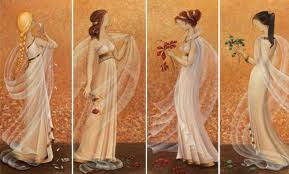 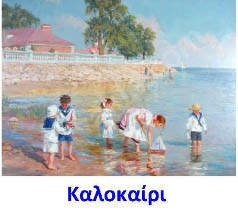 «Είμαι το όμορφο Καλοκαίρι και είμαι πάντα ανάμεσα στην περίεργη Άνοιξη και το δροσερό Φθινόπωρο. Ευτυχώς, δεν βλέπω ποτέ τον κρύο Χειμώνα. Είμαι η τέλεια εποχή για χορό, κολύμπι και χαρούμενες διακοπές στην εξοχή κάτω από τον γαλάζιο ουρανό. Τα παιδιά με αγαπάνε γιατί παίζουν στις καθαρές παραλίες και κολυμπάνε στην ήρεμη θάλασσα. Συμφωνώ□   Διαφωνώ □   Δεν ξέρω□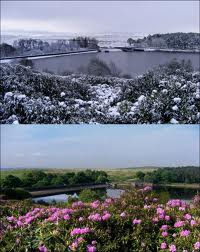 ΧειμώναςΟ ουρανός φαίνεται....Η λίμνη είναι....Τα δέντρα είναι...	 ΚαλοκαίριΒλέπω έναν ουρανό...Βλέπω μια λίμνη...Βλέπω λουλούδια...